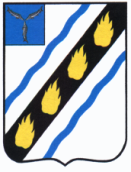 АДМИНИСТРАЦИЯСОВЕТСКОГО МУНИЦИПАЛЬНОГО ОБРАЗОВАНИЯ
СОВЕТСКОГО МУНИЦИПАЛЬНОГО РАЙОНА САРАТОВСКОЙ ОБЛАСТИ
П О С Т А Н О В Л Е Н И Еот 22.03.2018 № 68   р.п. СоветскоеО внесении изменений в постановление администрации Советского муниципального образования от 23.06.2017 № 131 В соответствии с Федеральным законом от 27.11.2017 № 355-ФЗ «О внесении изменений в Федеральный закон «О порядке рассмотрения обращений граждан Российской Федерации», руководствуясь Федеральным законом от 27.07.2010 № 210-ФЗ «Об организации предоставления государственных и муниципальных услуг» и Уставом Советского муниципального образования, администрация Советского муниципального образования ПОСТАНОВЛЯЕТ:	1. Внести в постановление администрации Советского муниципального образования от 23.06.2017 № 131 «Об  утверждении Административного регламента по предоставлению муниципальной услуги «Назначение пенсии за выслугу лет лицам, замещавшим должности муниципальной службы»  следующие изменения:	- пункт 1.5. раздела 1 приложения изложить в новой редакции:	«1.5. Органом, предоставляющим муниципальную услугу, является администрация Советского  муниципального образования. Ответственным за предоставление  муниципальной услуги  является  специалист  администрации  ответственный  за  кадровую  работу  (далее – Исполнитель).        Местонахождение администрации:        413205, Саратовская область, Советский район, р.п. Советское, ул. Ленина,  дом 12.        График работы: понедельник-пятница: 8.00-17.00, перерыв 12.00-13.00; суббота-воскресенье – выходные дни.        Информацию о предоставлении муниципальной услуги можно получить:        - по телефону 8 (84566) 6 11 16.        - непосредственно в администрации муниципального образования;        - письменно, направив обращение в администрацию Советского  муниципального образования  по адресу:   413205, Саратовская область, Советский район, р.п. Советское, ул. Ленина, дом 12;	- на сайте администрации Советского муниципального образования: http://sov.stepnoeadm.ru;        - на  Едином портале государственных и муниципальных услуг (функций) www.gosuslugi.ru и портале государственных и муниципальных услуг Саратовской области www.pgu.saratov.gov.ru;        - на информационном стенде, расположенном в месте предоставления муниципальной услуги.»;  	 - дополнить п. 1.6  раздела 1 приложения абзацем следующего содержания:           «Индивидуальное информирование в письменной или электронной форме осуществляется посредством направления ответа на обращение в форме электронного документа по адресу электронной почты, указанному в обращении, поступившем в администрацию в форме электронного документа, и в письменной форме по почтовому адресу, указанному в обращении, поступившим в письменной форме  (или вручается под роспись заявителю лично). Кроме того, на поступившее в администрацию обращение, содержащее предложение, заявление или жалобу, которые затрагивают интересы неопределенного круга лиц, в частности на обращение, в котором обжалуется судебное решение, вынесенное в отношении неопределенного круга лиц, ответ, в том числе с разъяснением порядка обжалования судебного решения, может быть размещен с соблюдением требований части 2 статьи 6 Федерального закона «О порядке рассмотрения  обращений граждан Российской Федерации» на официальном сайте администрации http://sov.stepnoeadm.ru» http://sov.stepnoeadm.ru.».В случае поступления письменного обращения, содержащего вопрос, ответ на который размещен на официальном сайте администрации http://sov.stepnoeadm.ru», гражданину, направившему обращение, в течение семи дней со дня регистрации обращения сообщается электронный адрес официального сайта администрации, на котором размещен ответ на вопрос, поставленный в обращении, при этом обращение, содержащее обжалование судебного решения, не  возвращается.  В случае если текст письменного обращения не позволяет определить суть предложения, заявления или жалобы, ответ на обращение не дается, и оно не подлежит направлению на рассмотрение в государственный орган, орган местного самоуправления или должностному лицу в соответствии с их компетенцией, о чем в течение семи дней со дня регистрации обращения сообщается гражданину, направившему обращение.».1.2. Слова по тексту «kotovatp2008@yandex.ru» заменить словами «sovetskoe.adm@yandex.ru.».	 2. Настоящее постановление вступает в силу со дня его официального обнародования в установленном порядке.  Глава администрации  Советского муниципального образования		      	        Е.В. Дьяконова